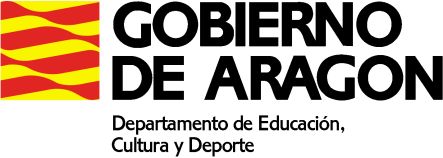 PLAN DE ACTIVIDADES DURANTE LA SUSPENSION DE LAS CLASES LECTIVAS PRESENCIALES (27 de abril a 8 de mayo de 2020)CURSO: 4º ESPAMATERIA: LiteraturaPROFESOR/A: Jorge Gil VillacampaMAIL del docente: jorgegilvillacampa@gmail.comACTIVIDADES SEMANA 6 (27-30 abril)Libro de texto “Objetivo Aprobar ESO 4” (Editorial Bruño)Realizar las actividades (soluciones al final del libro) de Literatura y enviar foto o documento escaneado por correo electrónico. Si hay dudas enviad un correo o si no podéis me facilitáis un teléfono para que os llame.EJERCICIOS: Los que falten por entregarLiteratura : Neoclasicismo (págs.50,51),Romanticismo (págs.54,55,56,57),Realismo y Naturalismo (págs.61,62,63), Modernismo y Generación 98 (págs.66,67,68,69), Novecentismo, vanguardias, Generación 27(págs.73,74,75),España desde 1939 (pág.79), Hispanoamérica en el siglo XX (pág. 83).ACTIVIDADES SEMANA 7 (4-8 mayo)EXAMEN 2Presentar Redacciones-Resumen Literatura de 15 a 20 líneas cada una (Objetivo Aprobar págs. 52-83):1. Romanticismo 2. Realismo y naturalismo 3. Generación 98 4.Generación 27 5. España desde 1939 6. Hispanoamérica siglo XX.Deben incluir: reseña histórica, características generales literarias, autores y obras principales, comentario personal y conclusión. NO se puede copiar de Internet ni del libro. Atención a la expresión y ortografíaACCESO A MATERIALES ON LINE DE DIFERENTES NIVELES Y MATERIASAcceder a la siguiente dirección: http://aula2.educa.aragon.es/moodle/Elegir una de las enseñanzas: Acceso a Grado MedioAcceso a Grado SuperiorCompetencias Clave de Nivel 2Competencias Clave de Nivel 3ESPADSeleccionar el botón: Entrar como invitadoUtilizar la contraseña adecuada a la enseñanza seleccionada: Competencias Clave N2: estuClaven2_15Competencias Clave N3: estuClaven3_15Acceso a Grado Medio: estuGM_15Acceso a Grado Superior: estuGS_15ESPAD: estuEspad_15www.casacanal.es 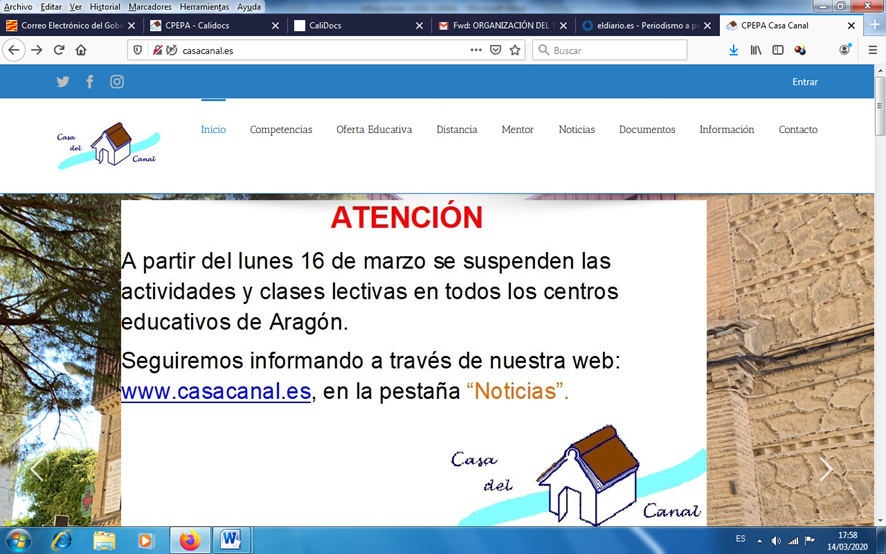 